COLEGIO SAN RAFAEL I.E.D. SECRETARÍA DE EDUCACIÓN DE BOGOTÁ, D. C.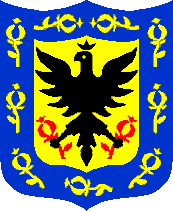 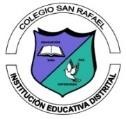                               MATERIAL DE APOYO ASIGNATURAMATEMATICAS GRADONOVENOPERIODO ACADÉMICOTERCER  PERIODO ACADEMICO DOCENTECLARENA ARANDA RODRÍGUEZ (JORNADA MAÑANA)                                         OSCAR AMAYA (JORNADA TARDE)DESEMPEÑO DELPERIODOIdentifica la relación entre los cambios en los parámetros de la representación algebraica de una familia de funciones y los cambios en las gráficas que las representan.Calculo probabilidad de eventos simples usando métodos diversos (listados, diagramas de árbol, técnicas de conteo).INDICACIONES GENERALESA continuación, encontrará material de apoyo y refuerzo para el desarrollo de las actividades propuestas en clase para el primer periodo. Se deben desarrollar en el cuaderno las actividades propuestas con sus respectivos procedimientos.   TERCERO PERIODO   FUNCIONES CUADRÁTICAS https://contenidosparaaprender.colombiaaprende.edu.co/G_9/M/M_G09_U03_L02/M/M_G09_U03_L02/M_G09_U03_L02_03_01.html   https://contenidosparaaprender.colombiaaprende.edu.co/G_9/M/M_G09_U03_L02/M/M_G09_U03_L02/M_G09_U03_L02_03_02.html  https://contenidosparaaprender.colombiaaprende.edu.co/G_9/M/SM/SM_M_G09_U03_L02.pdf https://www.youtube.com/watch?v=6JQw45YO3Fs  https://www.youtube.com/watch?v=iZ4guTg3tXg  https://www.youtube.com/watch?v=BxrJmKdPHRs      https://contenidosparaaprender.colombiaaprende.edu.co/G_9/M/M_G09_U04_L02/M/M_G09_U04_L02/M_G09_U04_L02_03_01.html  https://contenidosparaaprender.colombiaaprende.edu.co/G_9/M/M_G09_U04_L02/M/M_G09_U04_L02/M_G09_U04_L02_03_02.html  https://contenidosparaaprender.colombiaaprende.edu.co/G_9/M/M_G09_U04_L02/M/M_G09_U04_L02/M_G09_U04_L02_03_03.html  https://contenidosparaaprender.colombiaaprende.edu.co/G_9/M/SM/SM_M_G09_U04_L02.pdf   PROBABILIDAD  https://contenidosparaaprender.colombiaaprende.edu.co/G_10/M/M_G10_U05_L05/M_G10_U05_L05_03_01_01.html  https://contenidosparaaprender.colombiaaprende.edu.co/G_10/M/M_G10_U05_L05/M_G10_U05_L05_03_02_01.html  https://contenidosparaaprender.colombiaaprende.edu.co/G_10/M/SM/SM_M_G10_U05_L05.pdf   https://contenidosparaaprender.colombiaaprende.edu.co/G_9/M/M_G09_U05_L05/M/M_G09_U05_L05/M_G09_U05_L05_03_01.html  https://contenidosparaaprender.colombiaaprende.edu.co/G_9/M/M_G09_U05_L05/M/M_G09_U05_L05/M_G09_U05_L05_03_02.html  https://contenidosparaaprender.colombiaaprende.edu.co/G_9/M/SM/SM_M_G09_U05_L05.pdf    TERCERO PERIODO   FUNCIONES CUADRÁTICAS https://contenidosparaaprender.colombiaaprende.edu.co/G_9/M/M_G09_U03_L02/M/M_G09_U03_L02/M_G09_U03_L02_03_01.html   https://contenidosparaaprender.colombiaaprende.edu.co/G_9/M/M_G09_U03_L02/M/M_G09_U03_L02/M_G09_U03_L02_03_02.html  https://contenidosparaaprender.colombiaaprende.edu.co/G_9/M/SM/SM_M_G09_U03_L02.pdf https://www.youtube.com/watch?v=6JQw45YO3Fs  https://www.youtube.com/watch?v=iZ4guTg3tXg  https://www.youtube.com/watch?v=BxrJmKdPHRs      https://contenidosparaaprender.colombiaaprende.edu.co/G_9/M/M_G09_U04_L02/M/M_G09_U04_L02/M_G09_U04_L02_03_01.html  https://contenidosparaaprender.colombiaaprende.edu.co/G_9/M/M_G09_U04_L02/M/M_G09_U04_L02/M_G09_U04_L02_03_02.html  https://contenidosparaaprender.colombiaaprende.edu.co/G_9/M/M_G09_U04_L02/M/M_G09_U04_L02/M_G09_U04_L02_03_03.html  https://contenidosparaaprender.colombiaaprende.edu.co/G_9/M/SM/SM_M_G09_U04_L02.pdf   PROBABILIDAD  https://contenidosparaaprender.colombiaaprende.edu.co/G_10/M/M_G10_U05_L05/M_G10_U05_L05_03_01_01.html  https://contenidosparaaprender.colombiaaprende.edu.co/G_10/M/M_G10_U05_L05/M_G10_U05_L05_03_02_01.html  https://contenidosparaaprender.colombiaaprende.edu.co/G_10/M/SM/SM_M_G10_U05_L05.pdf   https://contenidosparaaprender.colombiaaprende.edu.co/G_9/M/M_G09_U05_L05/M/M_G09_U05_L05/M_G09_U05_L05_03_01.html  https://contenidosparaaprender.colombiaaprende.edu.co/G_9/M/M_G09_U05_L05/M/M_G09_U05_L05/M_G09_U05_L05_03_02.html  https://contenidosparaaprender.colombiaaprende.edu.co/G_9/M/SM/SM_M_G09_U05_L05.pdf 